Итоговая контрольная работа по английскому языку за курс 5 класса по учебнику Spotlight 5 за 2022 – 2023 учебный год.Пояснительная запискаИтоговая контрольная работа в 5 классе по УМK “Spotlight 5” состоит 4 заданий и рассчитана на 40 минут.Задания 1 - 3 соответствуют базовому уровню.Задания 4 - повышенному уровню.Задание №1 проверяет умение учащихся понимать текст на слух на английском языке, построенный на знакомом лексическом материале.Задание №2 проверяет знания учащимися грамматического и лексического материала по темам, пройденным за курс 5 класса.Задание №3 проверяет навыки чтения с полным пониманием текста.Задание №4 проверяет умение учащихся письменно представлять информацию личного характера по плану.Используемый источник: УМК “Spotlight” 5 класс (Английский в фокусе)Оценивание работы:Каждый правильный ответ оценивается в 1 балл, максимум – 40 баллов за всю работу.«5» - 100 – 85% (40 – 34 баллов)               «4» - 84– 66%     (33 – 26 баллов)«3» - 65 – 43%    (25 – 17 баллов)      «2» - менее 43%  (16 – 0 баллов)                                         Итоговая контрольная работа по английскому языку за курс 5 класса по учебнику Spotlight 5 за 2022 – 2023 учебный год.Задание 1. Аудирование. Прослушайте диалог двух друзей и отметьте верно или неверно высказывание. (True or False)Becky is going home.The weather is good.Jo hasn’t got any plans for the weekend.Becky wants to buy a new skirt.Becky and Jo will go shopping at eleven o’clock on Saturday.Задание 2. Лексика и грамматика. Выберите правильный вариант ответа.1. Matt usually … his homework after school.a) do             b) does      c) doing2. I … new to the school.a) am            b) is           c) are3. I’m American. I’m from …a) the UK     b) the USA    c) Canada4. Sue and I ate friends. … walk to school together.a) You          b) They          c) We5. We eat breakfast in the …a) morning    b) afternoon   c) evening6. Mr Williams is a … He always delivers our letters.a) taxi driver     b) postman      c) baker7. There are six … on the table.a) knife          b) knifes            c) knives8. Has Jim got … book?a) those          b) these              c) this9. Whose house is it? It’s … house.a) Jack    b) Katies’    c) Katie and Jack’s10. Ellen is going to safari. She … to see lions.a) will                b) wants           c) want11. What are you … now?a) doing             b) do                 c) does12. We haven’t got … milk in the fridge.a) some             b) any                c) a13. How … apples can you eat?a) much             b) many               c) some14. Will you come sailing with me? No, I …a) will                b) don’t             c) won’t 15. Have you got a toothache? You must see a …a) doctor            b) dentist           c) teacher16. You … go skiing! There isn’t any snow!a) must               b) can                c) can’t17. Look at them! They _______ in the garden. a) plays             b) are playing     c) play18. My brother ______ interesting film yesterday.a) watched         b) watch              c) is watching19. Tom _______ his friends tomorrow. a) meets            b) is meeting        c) will meet.20. How much juice ____ there in the bottle? a) is                   b) are                    c) amЗадание 3. Чтение. Прочитайте открытку от Ольги и ответьте на несколько вопросов.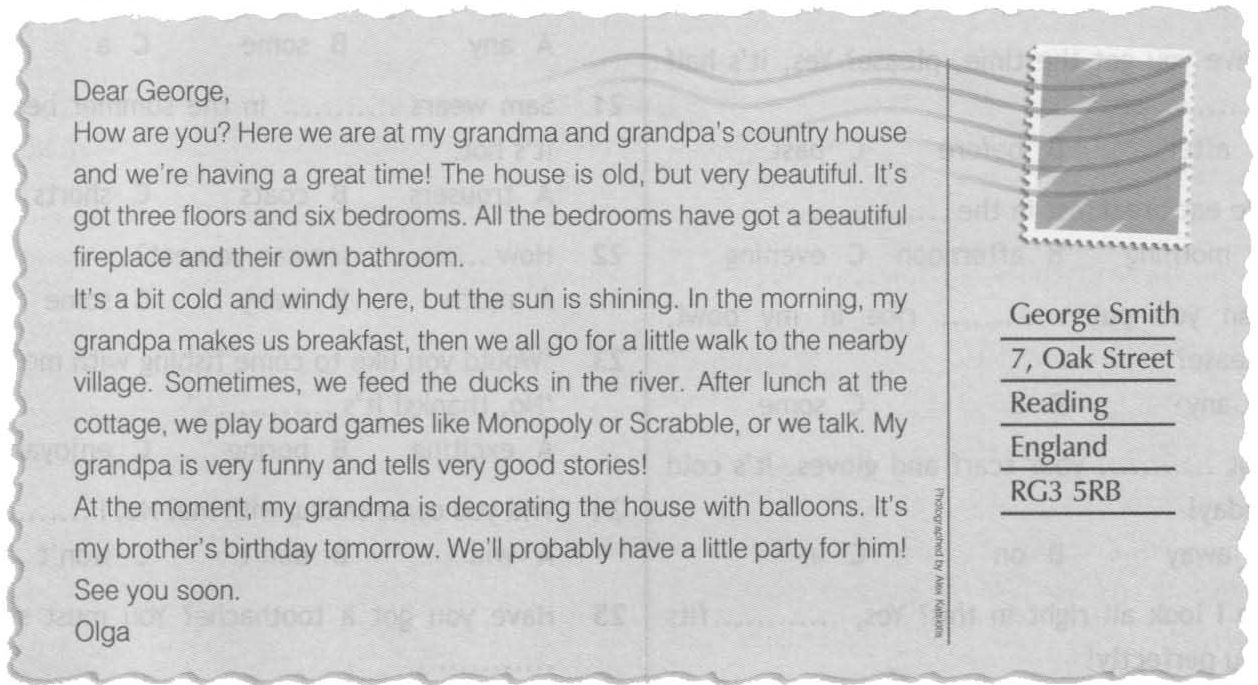 Where is Olga now?What does the house look like?What is the weather like there?What games do they play after lunch?What are they planning to have tomorrow?Задание 4. Письмо. Заполните информацию о себе полными ответами.Name:Age:Town / Country:Your family:Class:Favourite subjects:Favoutite season / month:Favourite weather:Like:Don’t like: